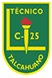 LICEO TÉCNICO PROFESIONAL C-25 TALCAHUANOProfesora Rocío SepúlvedaReligión EvangélicaGuía final Unidad:” El carácter de Cristo”Objetivo 	: Conocer e imitar las características de Cristo.Nombre	: ________________________________________________ 	    Curso:  __________ 	    Fecha:  ____________I	Términos PareadosRelacione cada valor de la columna A con su definición correcta en la columna B. (15 puntos)A									B1) Respeto  			_______ Acto de ser equitativo.2) Amistad. 		_______ Disciplina filosófica que estudia el bien y el mal y sus relaciones con la moral y el comportamiento humano.3) Moral			_______ Mostrar aprecio por el valor de alguien o algo.4) Bondad					_______ Cualidad de ser bueno.5) Humildad		_______	Ausencia de mentira, engaño y/o robo.6) Perseverancia 		_______	Hábito de dar libremente.7) Tolerancia  	______Capacidad de autodisciplina a través de la razón.8) Libertad					_______ tendencia a insistir en un objetivo9) Generosidad				_______ Fidelidad o devoción a alguien o algo.10) Tentación		_______Conjunto de normas, creencias, valores y costumbres que dirigen o guían la conducta de grupos de personas en la sociedad. 11) Honestidad		_______	Relación entre dos personas que se tienen afecto mutuo 12) Lealtad	_______ Cualidad de ser modesto y respetuoso13) Paz 		 			_______ Conjunto de costumbres y normas que se 							consideran buenas para dirigir o juzgar el comportamiento 						de las personas en una comunidad. 14) Ética 					________ Facultad y derecho de las personas para elegir de 						manera responsable su propia forma de actuar dentro de						la sociedad.15) Valores					_______ Impulso de hacer o tomar algo atrayente pero que 						puede resultar inconveniente. II Escoja 3 valores morales Entre los valores morales (Amor, Agradecimiento, Respeto, Amistad, Bondad, Generosidad, Honestidad, Humildad, Justicia, Laboriosidad, Lealtad, Libertad, Paz, perseverancia, Prudencia, Responsabilidad, Solidaridad, Tolerancia) e invente junto a su compañero o compañera una historia que nos deje clara la diferencia entre Etica y Moral (4 puntos)______________________________________________________________________________________________________________________________________________________________________________________________________________________________________________________________________________________________________________________________________________________________________________________________________________________________________________________________________________________________________________________________________________________________________________________________________________________________________________________________________________________________________________________________________________________________________________________________________________________________________________________________________________________________________________________________________________________________________________________________________________________________________________________________________________________________________________________________________________________________________________________________________________________________________III SOPA DE LETRASBusque en la sopa de  10 términos relacionados a la unidad. (10 puntos)1)  __________________________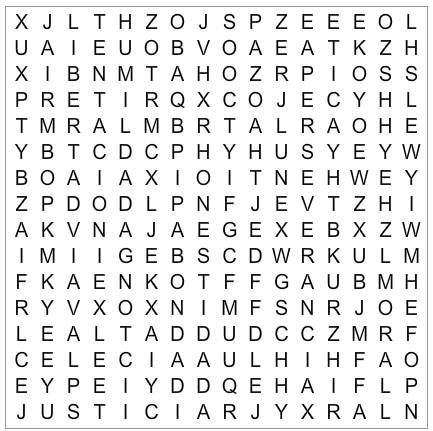 2)  __________________________3)  __________________________4)  __________________________5)  __________________________6 )  __________________________7)  __________________________8)  __________________________9)  __________________________10) __________________________11) __________________________